Publicado en Madrid el 23/11/2022 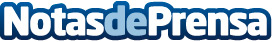 GATACA, la startup de ciberseguridad española, lanza plataforma SaaS que facilita el cumplimiento con eIDAS 2.0GATACA es una empresa de ciberseguridad europea cuya misión es llevar la confianza de la vida real a Internet a través de la identidad digital autosoberana o descentralizada, en inglés self-sovereign identity (SSI)Datos de contacto:Comunicación de GATACA648 09 20 22Nota de prensa publicada en: https://www.notasdeprensa.es/gataca-la-startup-de-ciberseguridad-espanola Categorias: Nacional Emprendedores E-Commerce Ciberseguridad Seguros http://www.notasdeprensa.es